C610 TETREX 6 PANEL PLAIN SKIRTS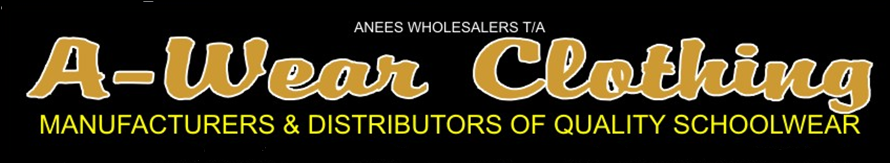 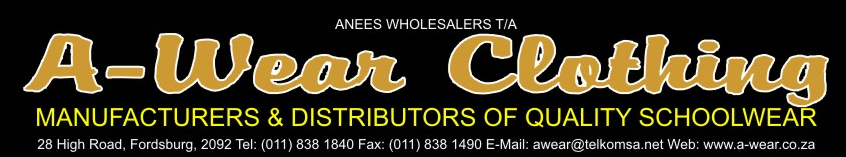 C610 TETREX 6 PANEL PLAIN SKIRTSC610 TETREX 6 PANEL PLAIN SKIRTSC610 TETREX 6 PANEL PLAIN SKIRTSC610 TETREX 6 PANEL PLAIN SKIRTSC610 TETREX 6 PANEL PLAIN SKIRTSC610 TETREX 6 PANEL PLAIN SKIRTSC610 TETREX 6 PANEL PLAIN SKIRTSC610 TETREX 6 PANEL PLAIN SKIRTSC610 TETREX 6 PANEL PLAIN SKIRTSC610 TETREX 6 PANEL PLAIN SKIRTSC610 TETREX 6 PANEL PLAIN SKIRTSC610 TETREX 6 PANEL PLAIN SKIRTSC610 TETREX 6 PANEL PLAIN SKIRTS22242628303234363840424446BLACKNAVYBOTTLEMAROONROYALSKYREDBROWNGOLDC003 PLAIN SKIRTSC003 PLAIN SKIRTSC003 PLAIN SKIRTSC003 PLAIN SKIRTSC003 PLAIN SKIRTSC003 PLAIN SKIRTSC003 PLAIN SKIRTSC003 PLAIN SKIRTSC003 PLAIN SKIRTSC003 PLAIN SKIRTSC003 PLAIN SKIRTSC003 PLAIN SKIRTSC003 PLAIN SKIRTSC003 PLAIN SKIRTSBLACKNAVYBOTTLEMAROONGREY SERGE PLAIN SKIRTSGREY SERGE PLAIN SKIRTSGREY SERGE PLAIN SKIRTSGREY SERGE PLAIN SKIRTSGREY SERGE PLAIN SKIRTSGREY SERGE PLAIN SKIRTSGREY SERGE PLAIN SKIRTSGREY SERGE PLAIN SKIRTSGREY SERGE PLAIN SKIRTSGREY SERGE PLAIN SKIRTSGREY SERGE PLAIN SKIRTSGREY SERGE PLAIN SKIRTSGREY SERGE PLAIN SKIRTSGREY SERGE PLAIN SKIRTSC910C6003C20 PLAIN SKIRTSC20 PLAIN SKIRTSC20 PLAIN SKIRTSC20 PLAIN SKIRTSC20 PLAIN SKIRTSC20 PLAIN SKIRTSC20 PLAIN SKIRTSC20 PLAIN SKIRTSC20 PLAIN SKIRTSC20 PLAIN SKIRTSC20 PLAIN SKIRTSC20 PLAIN SKIRTSC20 PLAIN SKIRTSC20 PLAIN SKIRTSBLACKDK NAVYBOTTLEMAROONROYALSKYBROWNREDGOLDLT NAVY